ХеројаМаричића 12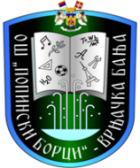 36210 Врњачка БањаЗАПИСНИК СА 1. СЕДНИЦЕ САВЕТА РОДИТЕЉА Прва седница Савета родитеља у школској 2018/2019. години одржана је 11.09.2018. године у Белој сали ОШ „Попински борци“ Врњачка Бања, са почетком у 18,00 часова. Седници је присуствовало 36 родитеља.Дневни ред: Конституисање Савета родитељаУсвајање записника са претходне седницеИзвештаји:о раду директора школеo реализацији Годишњег плана рада за школску 2017/2018. годинуо успеху ученика на крају школске 2017/2018. годинео резултатима анкете за родитељеРазматрање предлога Годишњег плана рада за школску 2018/2019. годину Укључивање родитеља у рад школских тимоваДоношење одлуке о висини надокнаде запосленима за реализацију екскурзија и рекреативне наставеРазноПре него што се прешло на рад по тачкама дневног реда, директор школе Славица Живковић поздравила је присутне родитеље и исказала наду у успешну и добру сарадњу и у овој школској години. Након тога, секретар школе Миломир Кнежевић упознао је родитеље са надлежностима Савета родитеља, изложивши им Пословник о раду Савета родитеља и одредбе члана 120. Закона о основама система образовања и васпитања, као одредбе  члана 62. Статута школе, које регулишу рад Савета родитеља. Приступило се избору председника Савета родитеља и заменика председника.  Родитељи су износили предлоге. Предлози за председника Савета родитеља су следећи: 	-   Радосављевић Горица, представник родитеља одељења V/4 	-   Станојчић Маријана, представник родитеља одељења VIII/5Одлука: Са 29 гласова „за“ Радосављевић Горица изабрана је за председника Савета родитеља, док је за заменика изабран други предложени родитељ, Станојчић Маријана.Председник Савета родитеља, Радосављевић Горица прочитала је записник са претходне седнице Савета, одржане 28.06.2018. године. Записник је једногласно усвојен.У оквиру ове тачке дневног реда присутни родитељи су упознати са следећим извештајима:Директор школе, Славица Живковић упознала је присутне родитеље са извештајем о  раду директора школе, као и извештајем о реализацији Годишњег плана рада школе за претходну школску 2017/2018. годину. Одлука: Извештај о раду директора школе, као и извештај о реализацији Годишњег плана рада школе за школску 2017/2018. годину једногласно су усвојени. Након усвајања поменутих извештаја, представник родитеља одељења V/2, упитао је директорку  школе да изнесе мишљење о безбедности ученика у школи. Директор школе, Славица Живковић рекла је да неограђено школско двориште угрожава безбедност ученика, али је у том смислу појачано дежурство настваника. За сада, како је рекла, нисмо имали инцидената у школи односно проблема међу ученицима међусобно. Истакла је да су Општинској управи општине Врњачка Бања предати урађени планови за ограђивање школског дворишта, реконструкцију крова, као и реновирање паркета у фискултурној сали у матичној школи. Матична школа, како је рекла, у програму је комплетног реновирања. Школа није озакоњена. Матична школа је својина Републике Србије, почела је са радом 1961. године, док школска зграда у издвојеном одељењу Пискавац има употребну дозволу и својина је Општинске управе општине Врњачка Бања. Педагог школе, Слађана Мијатовић упознала је присутне родитеље са извештајем о успеху ученика на крају школске 2017/2018.године.Психолог школе, Александар Јовановић известио је присутне родитеље о резултатима спроведене анкете за родитеље из јуна месеца претходне школске године, приказавши им упоредну анализу резултата из школске 2016/2017. године и школске 2017/2018. године. Резултати су били готово индентични као и у претходним анкетама, са незнатним одсупањима.Помоћник директора, Ненад Радовановић упознао је присутне родитеље са предлогом Годишњег плана рада за школску 2018/2019. годину. Основ за израду овог докумената су Закон о основама система образовања и васпитања и Закон о основном образовању, као и други позаконски акти. Родитељи су потом упознати са садржајем Годишњег плана рада за школску 2018/2019. годину. Истакнуто је да је од ове школске године измењен режим рада школе – сви ученици старијих разреда похађају наставу у преподневној смени, док ученици млађих разреда, као и до сада, наставу похађају у две смене, преподневној и поподневној.Након разматрања предлога Годишњег плана рада школе за школску 2018/2019. годину, представник родитеља одељења I/5, поставила је питање о мешовитој групи продуженог боравка која ради у издвојеном одељењу Пискавац. Директор школе, Славица Живковић одговорила је да у овој школској години имамо нешто већи број пријављене деце у продуженом боравку (у све три групе) у односу на капацитет школе. У наредних месец дана пратиће се ситуација у смислу броја ученика који буду похађали продужени боравак. Уколико буде неопходно, одржаће се родитељски састанак на којем ће се одредити приоритети и евентуално упутити захтев Министарству за отварање додатних група продуженог боравка.  Објаснила је да је узимање ручка у продуженом боравку обавезно, јер се карнет задужења ручка упоређује са евиденцијама ученика у Дневнику рада продуженог боравка. Помоћник директора, Драган Миленковић додао је да школа не одређује разреде који ће бити обухваћени продуженим боравком. Наша школа, како је рекао, добила је сагласност надлежног Министарства за три групе продуженог боравка – први разред у матичној школи, други разред у матичној школи и мешовиту групу првог и другог разреда у издвојеном одељењу Пискавац. Изабрани су родитељи који се укључују у рад тимова, као и родитељи који ће бити представници за Општински савет родитеља и то следећим редом:Тим за заштиту од дискриминације, насиља, злостављања и занемаривања:Матична школа: Башић ПредрагИздвојено одељење Пискавац: Карић Тамара Тим за обезбеђивање квалитета рада установе: Цветковић ЕлаПредставници за Општински савет родитеља: Опачић Слађана, Радосављевић Горица и Цветковић ЕлаУ оквиру ове тачке дневног реда, директор школе Славица Живковић, упознала је присутне родитеље са извештајем Тима за самовредновање – област Настава и учење. Извештај је сачињен у виду предлога за побољшање рада и садржи стандарде, приоритете стандарда, план активности, носиоце активности и временску динамику. Извештај ће бити анексиран у Развојни план школе.6.  Директор школе, Славица Живковић изнела је предлоге родитеља по одељењима о висини надокнаде запосленима за реализацију екскурзије и рекреативне наставе. Већина родитеља је предложила бруто износ од 600,00 динара. Одлука: Савет родитеља је једногласно усвојио предлог да висина надокнаде запосленима за реализацију ексурзије и рекреативне наставе у овој школској години буде 600,00 динара (бруто износ).   7.   Под тачком „разно“ дискутовало се о следећем:Представник родитеља одељења V/1 саопштила је присутним родитељима да је породична кућа ученице овог одељења изгорела у пожару, па је у том смислу замолила да се овој породици на било који начин помогне. Директор школе, Славица Живковић рекла је да ће породици бити упућена помоћ кроз акције Ученичког парламента, али и од новца прикупљеног од продаје лименки.Савет родитеља дао је предлог да се Управа школе и председник Савета родитеља Горица Радосављевић обрате Општинској управи општине Врњачка Бања, а у циљу решавања питања ограђивања школског дворишта у издвојеном одељењу Пискавац. Петиција потписана од стране родитеља за ограђивање истог у поменутом издвојеном одељењу упућена је Општинској управи општине Врњачка Бања у децембру прошле године.Како више није било питања ни предлога, седница Савета родитеља завршена је у 19,45 часова.Записничар                                                                  Председник Савета родитеља____________________                                                 _______________________Слађана Мијатовић,					          Горица Радосављевићпедагог школеТел: 036/ 611-441, 611-440 (факс),Пискавац 621-337,Липова 613-347,Станишинци 641-190E-mail:ospborci@gmail.com